ПРОЕКТ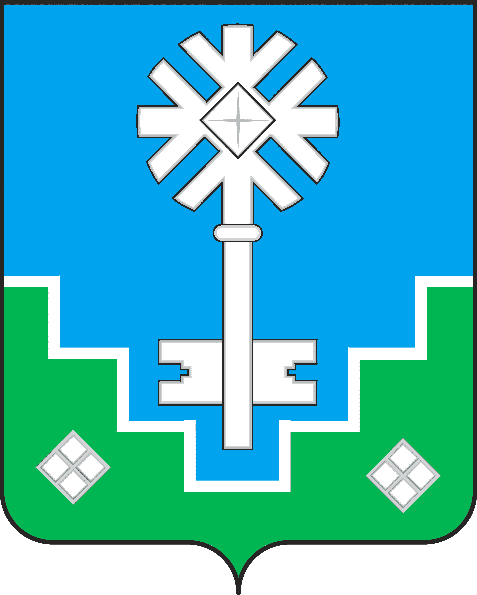 МУНИЦИПАЛЬНОЕ ОБРАЗОВАНИЕ «ГОРОД МИРНЫЙ»МИРНИНСКОГО РАЙОНА РЕСПУБЛИКИ САХА (ЯКУТИЯ)ГОРОДСКОЙ СОВЕТСАХА РЕСПУБЛИКАТЫН МИИРИНЭЙ ОРОЙУОНУН«МИИРИНЭЙ КУОРАТ»  МУНИЦИПАЛЬНАЙ ТЭРИЛЛИИКУОРАТ СЭБИЭТЭРЕШЕНИЕБЫҺААРЫЫ«____»______________2020 					                № __________О внесении изменений в Правила благоустройстваи санитарного содержания территории МО «Город Мирный»В соответствии с Федеральным законом от 06.10.2003 № 131-ФЗ «Об общих принципах организации местного самоуправления в Российской Федерации», Приказом Минстроя России  от 13.04.2017 № 711/пр «Об утверждении Методических рекомендаций для подготовки правил благоустройства территорий поселений, городских округов, внутригородских районов», Уставом МО «Город Мирный», городской Совет РЕШИЛ:1. Внести в Правила благоустройства и санитарного содержания территории МО «Город Мирный», утвержденные решением городского Совета от 19.04.2012 № 42-9, следующие изменения:1.1. По всему тексту слова «средства наружной информации» дополнить словами «(информационные конструкции)».1.2. Третий абзац пункта 3.9.3. изложить в следующей редакции: «Правила установки и эксплуатации информационных конструкций на территории МО «Город Мирный», определяющие требования по размещению, внешнему виду и содержанию информационных конструкций, не являющихся рекламными конструкциями (кроме экологических, санитарно-эпидемиологических требований и требований технической эксплуатации жилищного фонда), утверждаются отдельным нормативным правовым актом городской Администрации.».1.3. Пункт 3.11.2.2. изложить в следующей редакции:«3.11.2.2. Размещение инженерного и технического оборудования фасадов зданий и сооружений, включая наружные блоки и трубопроводы систем кондиционирования и вентиляции, различную кабельную продукцию (кроме кабелей для прогрева автомобилей в зимнее время), а также любые виды антенн, на зданиях, расположенных вдоль основных улиц в центральной части города, рекомендуется в целях сохранения архитектурного облика зданий (по возможности) предусматривать со стороны дворовых фасадов либо на крышах зданий. При установке такого инженерного и технического оборудования необходимо предусматривать мероприятия по сохранности фасадов зданий, в том числе по сохранению внешней облицовки вентилируемых фасадов. Общими требованиями к монтажу и внешнему виду оборудования являются унификация, компактные габариты, использование современных технических решений и материалов с высокими декоративными и эксплуатационными качествами. Используемые материалы и технологии должны выдерживать длительный срок службы без изменения декоративных и эксплуатационных качеств с учетом климатических условий Крайнего Севера, иметь гарантированную антикоррозийную стойкость и малый вес.Конструкции крепления инженерного и технического оборудования должны иметь минимальное количество точек сопряжения с поверхностью фасада, обеспечивать простоту монтажа и демонтажа, безопасность эксплуатации, удобство ремонта. Само оборудование и элементы его крепления должны иметь нейтральную окраску, максимально приближенную к основному цвету поверхности, на которую они монтируются: на светлом фоне – светлую окраску, на темном – темную. Установка такого оборудования на фасадах многоквартирных домов без соответствующего разрешения не допускается. Разрешение выдается организацией по обслуживанию жилищного фонда с учетом требований действующих Правил и норм технической эксплуатации жилищного фонда, в том числе при наличии утвержденного проекта для установки радио- и телевизионных антенн. Собственники помещений многоквартирного дома (инициаторы установки инженерного и технического оборудования) вправе получить такое разрешение, если размещение данного оборудования не нарушает права других собственников помещений многоквартирного дома на благоприятные и безопасные условия проживания (устанавливаемое оборудование не должно громко шуметь, гудеть и вибрировать, размещаться вне пределов (периметра) помещения, принадлежащего  инициатору его установки, перекрывать соседям обзор (вид) из окна, допускать попадания конденсата с установленного кондиционера и капель дождя с него и с иного оборудования в окна квартир, принадлежащих другим гражданам и т.п., а также при монтаже и эксплуатации оборудования не должны допускаться нарушения, приводящие к образованию трещин на фасаде здания, несоблюдению мер пожарной безопасности, создающих угрозу возгорания, замыкания и т.д.). Для получения разрешения на установку инженерного и технического оборудования на фасадах многоквартирного дома юридическими или физическими лицами, не являющимися собственниками помещений данного многоквартирного дома, помимо условий, указанных выше, в обязательном порядке необходимо получение согласия собственников помещений многоквартирного дома путем проведения общего собрания таких собственников. При этом собственники помещений многоквартирного дома своим общим собранием в соответствии с Жилищным кодексом РФ вправе принять решение о порядке пользования общим имуществом собственников помещений данного многоквартирного дома, в том числе о порядке установки кондиционеров, антенн и другого оборудования на его фасадах. Если такой порядок для того либо иного многоквартирного дома принят в установленном законодательством порядке, организация по обслуживанию данного жилого дома выдает разрешение на установку инженерного и технического оборудования с учетом требований данного порядка. Своим решением собственники помещений многоквартирного дома также могут установить порядок и форму размещения и эксплуатации в пределах общего имущества, в том числе на земельном участке многоквартирного дома, устройств для прогрева личных автомобилей в зимнее время. При этом проектные решения по таким устройствам должны быть согласованы с организацией по обслуживанию жилищного фонда. Произвольное размещение электрических кабелей, предназначенных для прогрева автомобилей, на фасадах многоквартирных домов, зеленых насаждениях, ограждениях газонов и иных элементах благоустройства запрещается.».1.4. Пункт 21.2.11. изложить в следующей редакции:«21.2.11. Размещать афиши, плакаты, объявления, листовки, иные информационные материалы, нанесение надписей и графических изображений вне установленных мест (на фасадах зданий, строений и сооружений, зеленых насаждениях, опорах уличного освещения, столбах, ограждениях и иных элементах благоустройства, не предназначенных для этих целей).».  2. Опубликовать настоящее решение в порядке, установленном Уставом МО «Город Мирный».3. Настоящее решение вступает в силу с момента его опубликования.4. Контроль исполнения настоящего решения возложить  на комиссию по ЖКХ и отраслям промышленности (В.Н. Трушков).Председатель городского Совета_______________О.В. ПутинцеваГлава города______________К.Н. Антонов